Appendix Figure A1. Mean levels of nativism by wave & country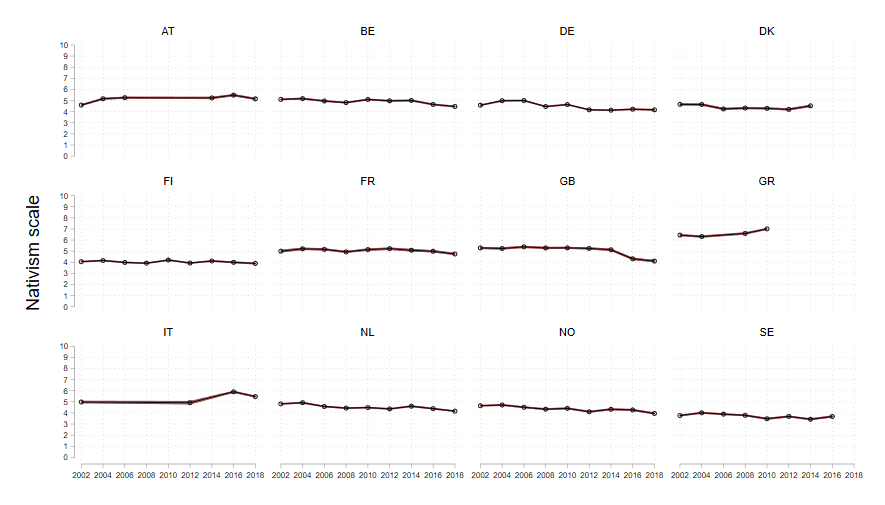 Source: European Social Survey (ESS).Note: Composite scale of three items, rescaled 0 to 10.Figure A2. Share of people who (strongly) agree that immigration undermines culture Source: European Social Survey (ESS).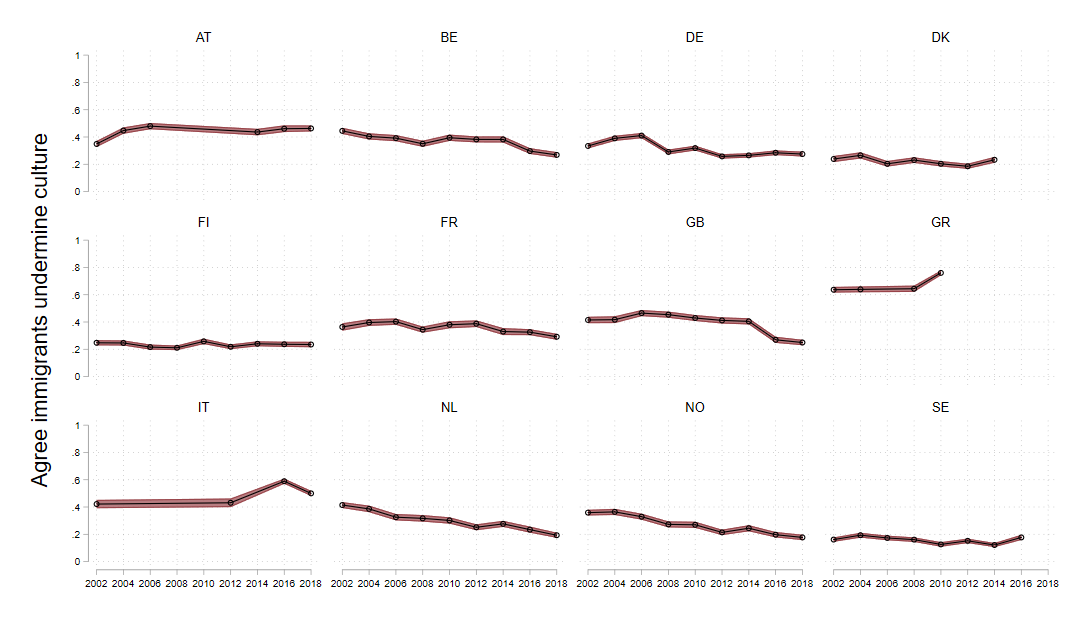 Figure A3. Satisfaction with democracy and government in the Netherlands 2007–2013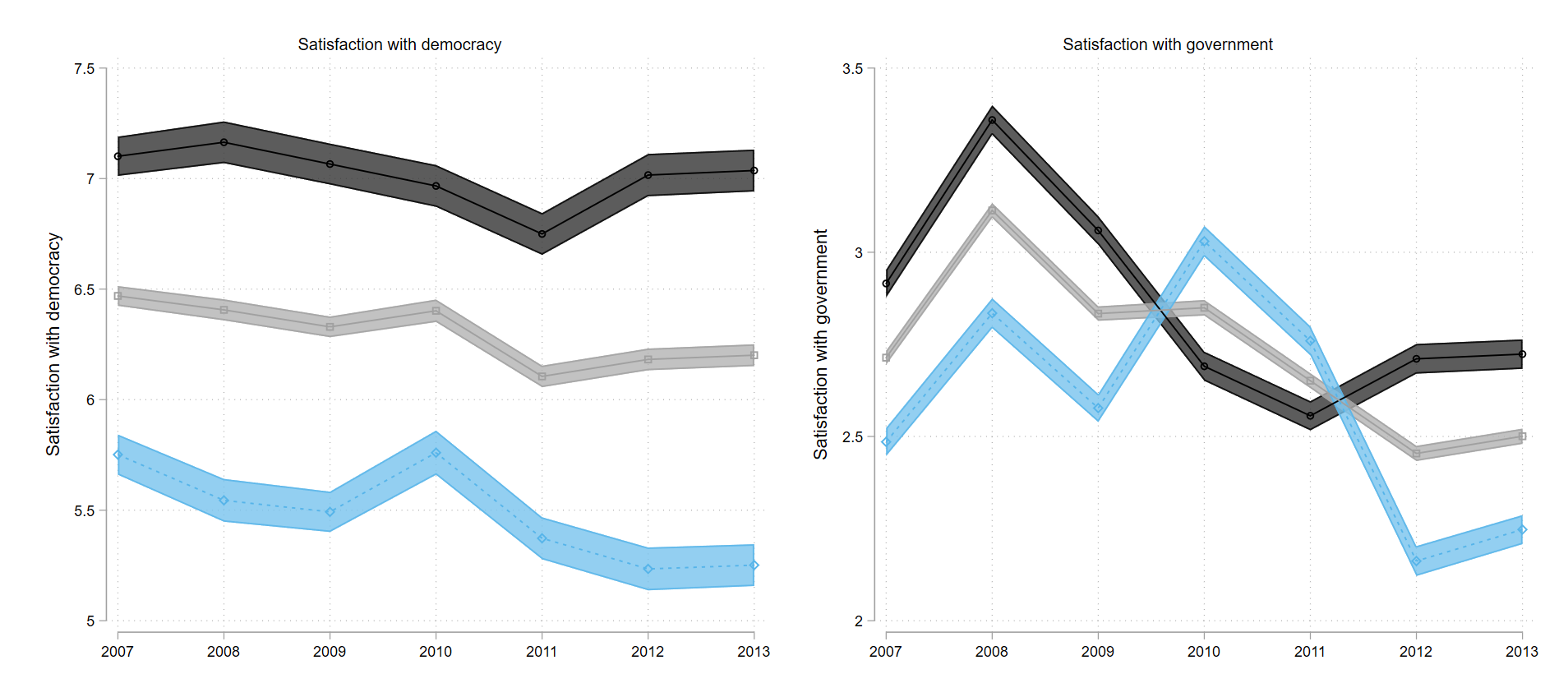 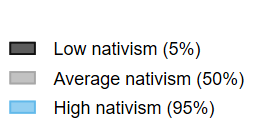 Source: LISS.Figure A4. The effect of inclusion (2010 only) on satisfaction with democracy and government in the Netherlands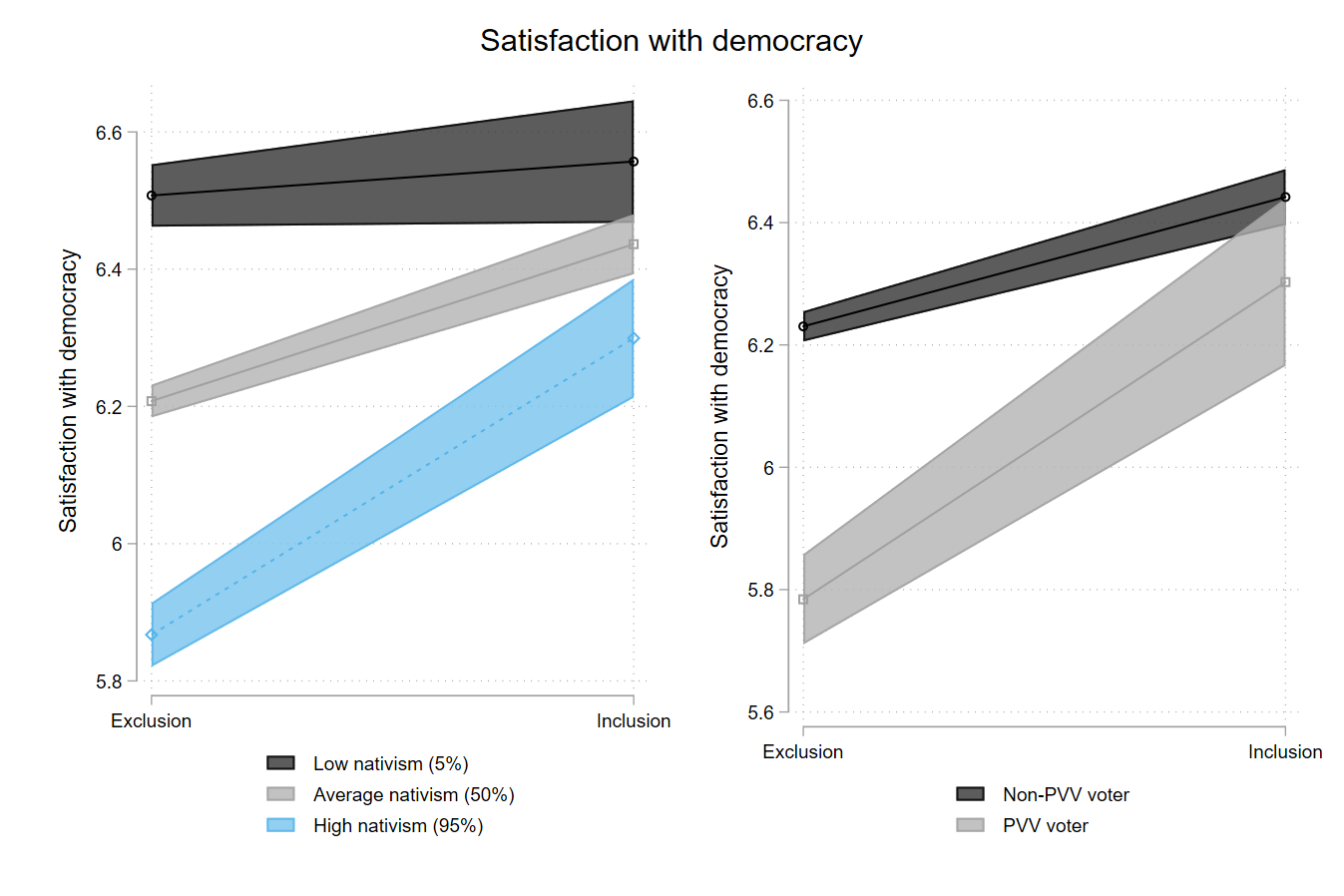 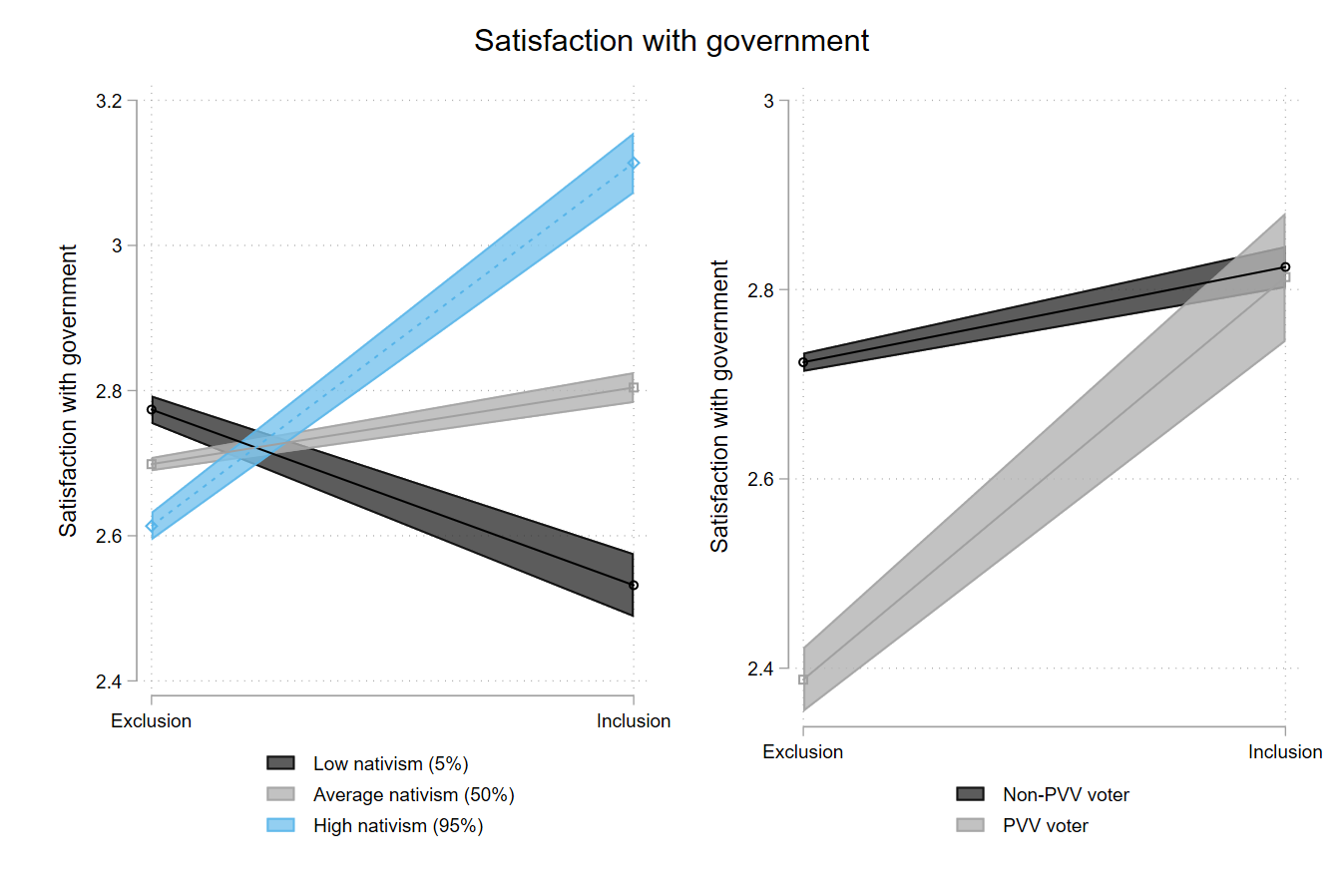 Source: LISS.Figure A5. Marginal effects of inclusion over nativism scale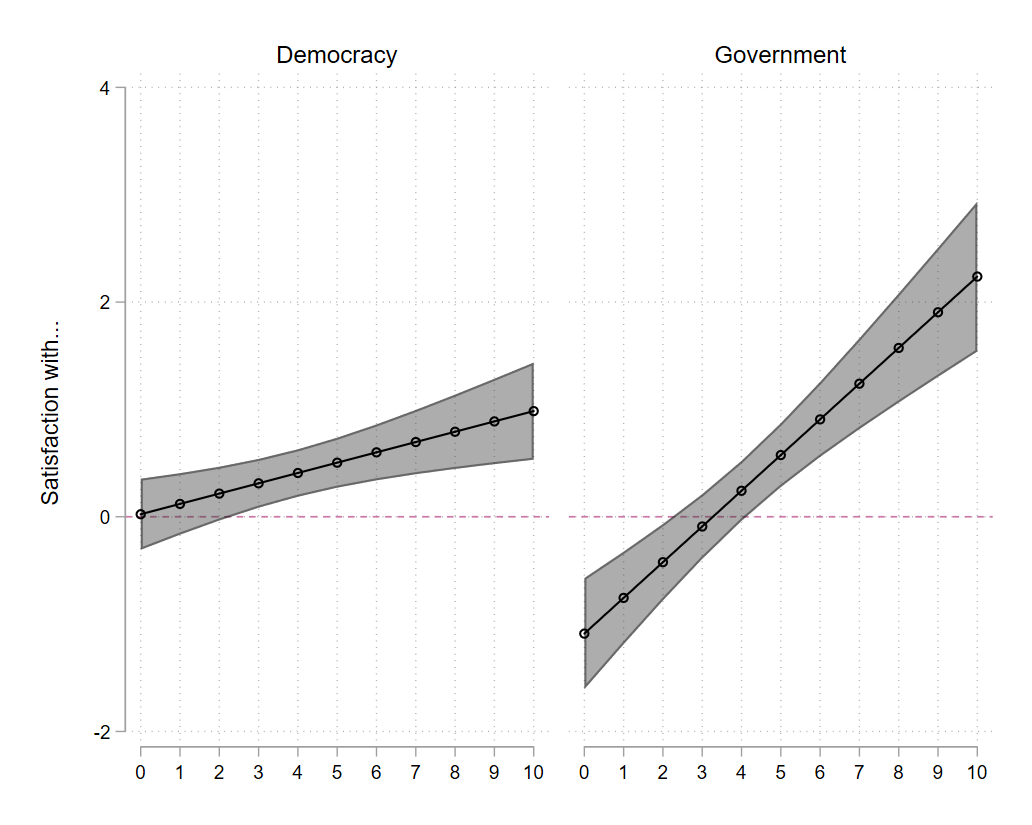 Source: European Social Survey (ESS).Table A1. Descriptive statistics
Table A1a European Social Survey (ESS) Table A1b LISSTable A2. Additional interaction models on the effect of inclusion on satisfaction with democracy and governmentVariableNMeanStd. Dev.MinMaxSatisfaction with democracy173,9755.712.38010Satisfaction with government173,8704.502.35010PRR vote139,6550.060.2301Voted for winner 122,0270.500.5001Nativism (scale)177,1634.762.12010Female (vs male)177,9470.480.5001Age177,37849.5617.8918123Education in years176,58312.964.02056VariableMeanStd. Dev.MinMaxObservationsSatisfaction with democracyoverall6.261.91010N =   40274Satisfaction with democracybetween1.70010n =   10924Satisfaction with democracywithin1.04-.8813.66T bar = 3.69Satisfaction with governmentoverall2.72.8315N =   41982Satisfaction with governmentbetween.6515n =   11095Satisfaction with governmentwithin.58.016.06T bar = 3.78Nativismoverall.51.1401N =   64834Nativismbetween.13.021n =   11058Nativismwithin.05.11.99T bar = 5.86Vote for PVVoverall.08.2701N =   61692Vote for PVVbetween.2301n =   10458Vote for PVVwithin.15-.78.93T bar = 5.90Satisfaction with democracySatisfaction with democracyLSDV approachLSDV approachLSDV approachLSDV approachLSDV approachLSDV approachcFES model with (extended) FE transformations cFES model with (extended) FE transformations cFES model with (extended) FE transformations cFES model with (extended) FE transformations cFES model with (extended) FE transformations cFES model with (extended) FE transformations lsdv1lsdv2lsdv3lsdv4lsdv5fet1fet2fet3fet4fet5b/seb/seb/seb/seb/seb/seb/seb/seb/seb/seNativism-0.303***-0.339***-0.242***-0.325***-0.225***Nativism-0.303***-0.327***-0.302***-0.326***-0.302***(0.021)(0.017)(0.031)(0.017)(0.028)(0.021)(0.017)(0.021)(0.017)(0.021)Inclusion0.308*-0.423-0.224-0.312-0.041Inclusion0.308*-0.436-0.1920.325*0.318*(0.118)(0.208)(0.215)(0.210)(0.212)(0.118)(0.206)(0.206)(0.120)(0.116)Nativism X inclusionNativism X inclusion0.168***0.119*0.148**0.096*Nativism X inclusionNativism X inclusion0.158**(0.037)(0.042)(0.037)(0.036)(0.037)Nativism X inclusion (demeaned)Nativism X inclusion (demeaned)0.111*(0.039)Nativism (demeaned) X inclusionNativism (demeaned) X inclusion0.147**(0.036)Nativism (demeaned) X inclusion (demeaned)Nativism (demeaned) X inclusion (demeaned)0.088*(0.032)Satisfaction with governmentSatisfaction with governmentLSDV approachLSDV approachLSDV approachLSDV approachLSDV approachLSDV approachcFES model with (extended) FE transformations cFES model with (extended) FE transformations cFES model with (extended) FE transformations cFES model with (extended) FE transformations cFES model with (extended) FE transformations cFES model with (extended) FE transformations lsdv1lsdv2lsdv3lsdv4lsdv5fet1fet2fet3fet4fet5b/seb/seb/seb/seb/seb/seb/seb/seb/seb/seNativism-0.214***-0.263***-0.309***-0.255***-0.298***Nativism-0.214***-0.256***-0.212***-0.255***-0.213***(0.023)(0.018)(0.030)(0.017)(0.034)(0.023)(0.017)(0.023)(0.017)(0.023)Inclusion0.39-0.923**-1.001**-1.092***-1.184***Inclusion0.39-0.930**-0.959**0.4130.411(0.212)(0.247)(0.244)(0.218)(0.238)(0.212)(0.246)(0.244)(0.210)(0.205)Nativism X InclusionNativism X Inclusion0.281***0.300***0.263***0.280***Nativism X inclusionNativism X inclusion0.275***(0.039)(0.040)(0.039)(0.042)(0.039)Nativism X inclusion (demeaned)Nativism X inclusion (demeaned)0.291***(0.040)Nativism (demeaned) X inclusionNativism (demeaned) X inclusion0.264***(0.038)Nativism (demeaned) X inclusion (demeaned)Nativism (demeaned) X inclusion (demeaned)0.275***(0.037)Note: *** p<0.001, ** p<0.01, * p<0.05.Comment: The relevant interaction between nativism and inclusion is highlighted in bold. All models contain controls for gender, education and age and a dummy for voting for the winning party, as well as an PRR vote dummy interacted with inclusion (and the same additional interaction terms as used in the nativism X inclusion interaction). All LSDV models include country dummies. The LSDV3 model includes interactions between nativism and country dummies. LSDV 4 includes interactions between inclusion and country dummies. LSDV5 includes both interactions between nativism and country dummies and interactions between inclusion and country dummies.Source: European Social Survey (ESS).Note: *** p<0.001, ** p<0.01, * p<0.05.Comment: The relevant interaction between nativism and inclusion is highlighted in bold. All models contain controls for gender, education and age and a dummy for voting for the winning party, as well as an PRR vote dummy interacted with inclusion (and the same additional interaction terms as used in the nativism X inclusion interaction). All LSDV models include country dummies. The LSDV3 model includes interactions between nativism and country dummies. LSDV 4 includes interactions between inclusion and country dummies. LSDV5 includes both interactions between nativism and country dummies and interactions between inclusion and country dummies.Source: European Social Survey (ESS).Note: *** p<0.001, ** p<0.01, * p<0.05.Comment: The relevant interaction between nativism and inclusion is highlighted in bold. All models contain controls for gender, education and age and a dummy for voting for the winning party, as well as an PRR vote dummy interacted with inclusion (and the same additional interaction terms as used in the nativism X inclusion interaction). All LSDV models include country dummies. The LSDV3 model includes interactions between nativism and country dummies. LSDV 4 includes interactions between inclusion and country dummies. LSDV5 includes both interactions between nativism and country dummies and interactions between inclusion and country dummies.Source: European Social Survey (ESS).Note: *** p<0.001, ** p<0.01, * p<0.05.Comment: The relevant interaction between nativism and inclusion is highlighted in bold. All models contain controls for gender, education and age and a dummy for voting for the winning party, as well as an PRR vote dummy interacted with inclusion (and the same additional interaction terms as used in the nativism X inclusion interaction). All LSDV models include country dummies. The LSDV3 model includes interactions between nativism and country dummies. LSDV 4 includes interactions between inclusion and country dummies. LSDV5 includes both interactions between nativism and country dummies and interactions between inclusion and country dummies.Source: European Social Survey (ESS).Note: *** p<0.001, ** p<0.01, * p<0.05.Comment: The relevant interaction between nativism and inclusion is highlighted in bold. All models contain controls for gender, education and age and a dummy for voting for the winning party, as well as an PRR vote dummy interacted with inclusion (and the same additional interaction terms as used in the nativism X inclusion interaction). All LSDV models include country dummies. The LSDV3 model includes interactions between nativism and country dummies. LSDV 4 includes interactions between inclusion and country dummies. LSDV5 includes both interactions between nativism and country dummies and interactions between inclusion and country dummies.Source: European Social Survey (ESS).Note: *** p<0.001, ** p<0.01, * p<0.05.Comment: The relevant interaction between nativism and inclusion is highlighted in bold. All models contain controls for gender, education and age and a dummy for voting for the winning party, as well as an PRR vote dummy interacted with inclusion (and the same additional interaction terms as used in the nativism X inclusion interaction). All LSDV models include country dummies. The LSDV3 model includes interactions between nativism and country dummies. LSDV 4 includes interactions between inclusion and country dummies. LSDV5 includes both interactions between nativism and country dummies and interactions between inclusion and country dummies.Source: European Social Survey (ESS).Note: *** p<0.001, ** p<0.01, * p<0.05.Comment: The relevant interaction between nativism and inclusion is highlighted in bold. All models contain controls for gender, education and age and a dummy for voting for the winning party, as well as an PRR vote dummy interacted with inclusion (and the same additional interaction terms as used in the nativism X inclusion interaction). All LSDV models include country dummies. The LSDV3 model includes interactions between nativism and country dummies. LSDV 4 includes interactions between inclusion and country dummies. LSDV5 includes both interactions between nativism and country dummies and interactions between inclusion and country dummies.Source: European Social Survey (ESS).Note: *** p<0.001, ** p<0.01, * p<0.05.Comment: The relevant interaction between nativism and inclusion is highlighted in bold. All models contain controls for gender, education and age and a dummy for voting for the winning party, as well as an PRR vote dummy interacted with inclusion (and the same additional interaction terms as used in the nativism X inclusion interaction). All LSDV models include country dummies. The LSDV3 model includes interactions between nativism and country dummies. LSDV 4 includes interactions between inclusion and country dummies. LSDV5 includes both interactions between nativism and country dummies and interactions between inclusion and country dummies.Source: European Social Survey (ESS).Note: *** p<0.001, ** p<0.01, * p<0.05.Comment: The relevant interaction between nativism and inclusion is highlighted in bold. All models contain controls for gender, education and age and a dummy for voting for the winning party, as well as an PRR vote dummy interacted with inclusion (and the same additional interaction terms as used in the nativism X inclusion interaction). All LSDV models include country dummies. The LSDV3 model includes interactions between nativism and country dummies. LSDV 4 includes interactions between inclusion and country dummies. LSDV5 includes both interactions between nativism and country dummies and interactions between inclusion and country dummies.Source: European Social Survey (ESS).Note: *** p<0.001, ** p<0.01, * p<0.05.Comment: The relevant interaction between nativism and inclusion is highlighted in bold. All models contain controls for gender, education and age and a dummy for voting for the winning party, as well as an PRR vote dummy interacted with inclusion (and the same additional interaction terms as used in the nativism X inclusion interaction). All LSDV models include country dummies. The LSDV3 model includes interactions between nativism and country dummies. LSDV 4 includes interactions between inclusion and country dummies. LSDV5 includes both interactions between nativism and country dummies and interactions between inclusion and country dummies.Source: European Social Survey (ESS).Note: *** p<0.001, ** p<0.01, * p<0.05.Comment: The relevant interaction between nativism and inclusion is highlighted in bold. All models contain controls for gender, education and age and a dummy for voting for the winning party, as well as an PRR vote dummy interacted with inclusion (and the same additional interaction terms as used in the nativism X inclusion interaction). All LSDV models include country dummies. The LSDV3 model includes interactions between nativism and country dummies. LSDV 4 includes interactions between inclusion and country dummies. LSDV5 includes both interactions between nativism and country dummies and interactions between inclusion and country dummies.Source: European Social Survey (ESS).Note: *** p<0.001, ** p<0.01, * p<0.05.Comment: The relevant interaction between nativism and inclusion is highlighted in bold. All models contain controls for gender, education and age and a dummy for voting for the winning party, as well as an PRR vote dummy interacted with inclusion (and the same additional interaction terms as used in the nativism X inclusion interaction). All LSDV models include country dummies. The LSDV3 model includes interactions between nativism and country dummies. LSDV 4 includes interactions between inclusion and country dummies. LSDV5 includes both interactions between nativism and country dummies and interactions between inclusion and country dummies.Source: European Social Survey (ESS).